Pre získanie titulu „Klubový šampión“ musí pes získať 4 x CAC/CC na výstavách organizovaných klubom BKS v minimálne dvoch výstavných sezónach. Touto cestou žiadam o priznanie titulu „Klubový šampión“ na základe vyššie uvedených výsledkov klubových výstav. Zároveň k tejto prihláške prikladám kópie posudkových listov spolu s originálmi CC kartičiek zo spomínaných výstav a kópiu rodokmeňa psa.V ............................................. dňa ................................... Žiadosť vyplnenú v PC odošlite VÝLUČNE MAILOM spolu so scanmi potrebných dokladov na adresu výstavnej  referentky BKS:nikol.handling@gmail.com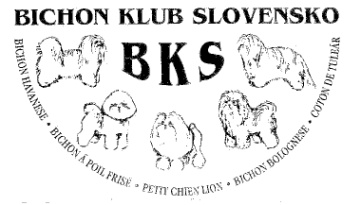 ŽIADOSŤ O UDELENIE TITULU KLUBOVÝ ŠAMPIÓNBICHON KLUBU SLOVENSKOŽIADOSŤ O UDELENIE TITULU KLUBOVÝ ŠAMPIÓNBICHON KLUBU SLOVENSKOŽIADOSŤ O UDELENIE TITULU KLUBOVÝ ŠAMPIÓNBICHON KLUBU SLOVENSKOŽIADOSŤ O UDELENIE TITULU KLUBOVÝ ŠAMPIÓNBICHON KLUBU SLOVENSKOŽIADOSŤ O UDELENIE TITULU KLUBOVÝ ŠAMPIÓNBICHON KLUBU SLOVENSKOŽiadosť schválená dňaŽiadosť schválená dňaVyplní klubVyplní klubČíslo získaného diplomuČíslo získaného diplomuVyplní klubVyplní klubÚdaje o psoviÚdaje o psoviÚdaje o psoviÚdaje o psoviÚdaje o psoviÚdaje o psoviÚdaje o psoviÚdaje o psoviPlemenoMeno psa, titulPlemenná kniha  a  číslo rodokmeňa Plemenná kniha  a  číslo rodokmeňa pohlavieDátum narodeniaDátum narodeniaMeno matky, titulMeno otca, titulChovateľÚdaje o majiteľoviÚdaje o majiteľoviÚdaje o majiteľoviÚdaje o majiteľoviÚdaje o majiteľoviMenoBydliskoulicaČíslo domuBydliskomestoPSČKontaktE-mailtelefónÚdaje o výstavách potrebných k priznaniu titulu*Údaje o výstavách potrebných k priznaniu titulu*Údaje o výstavách potrebných k priznaniu titulu*Údaje o výstavách potrebných k priznaniu titulu*Údaje o výstavách potrebných k priznaniu titulu*DátumVýstava (názov výstavy, druh výstavy)PosudzovateľZískané ocenenie1.2.3.4.